一、参加校招现场照片及易拉宝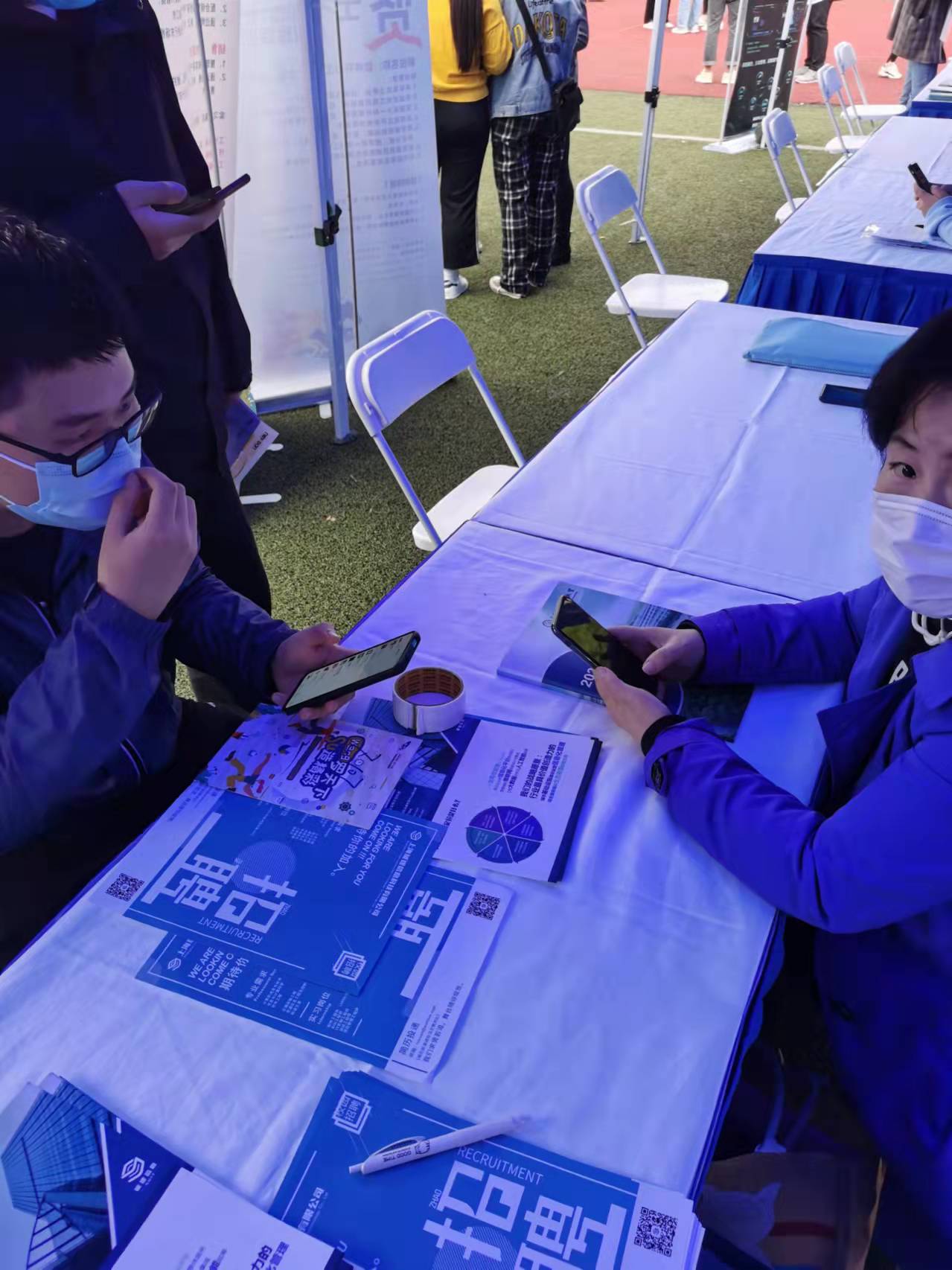 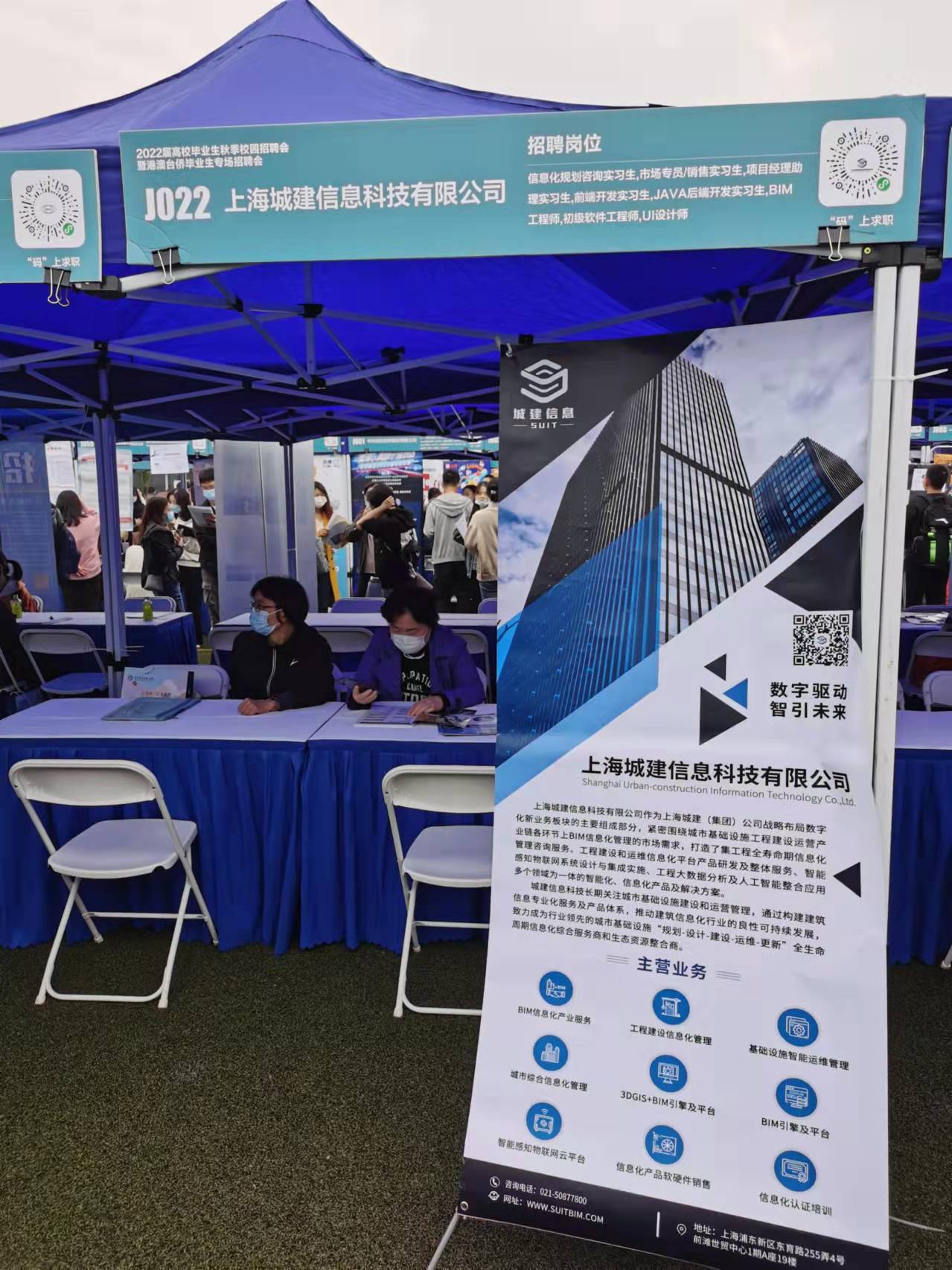 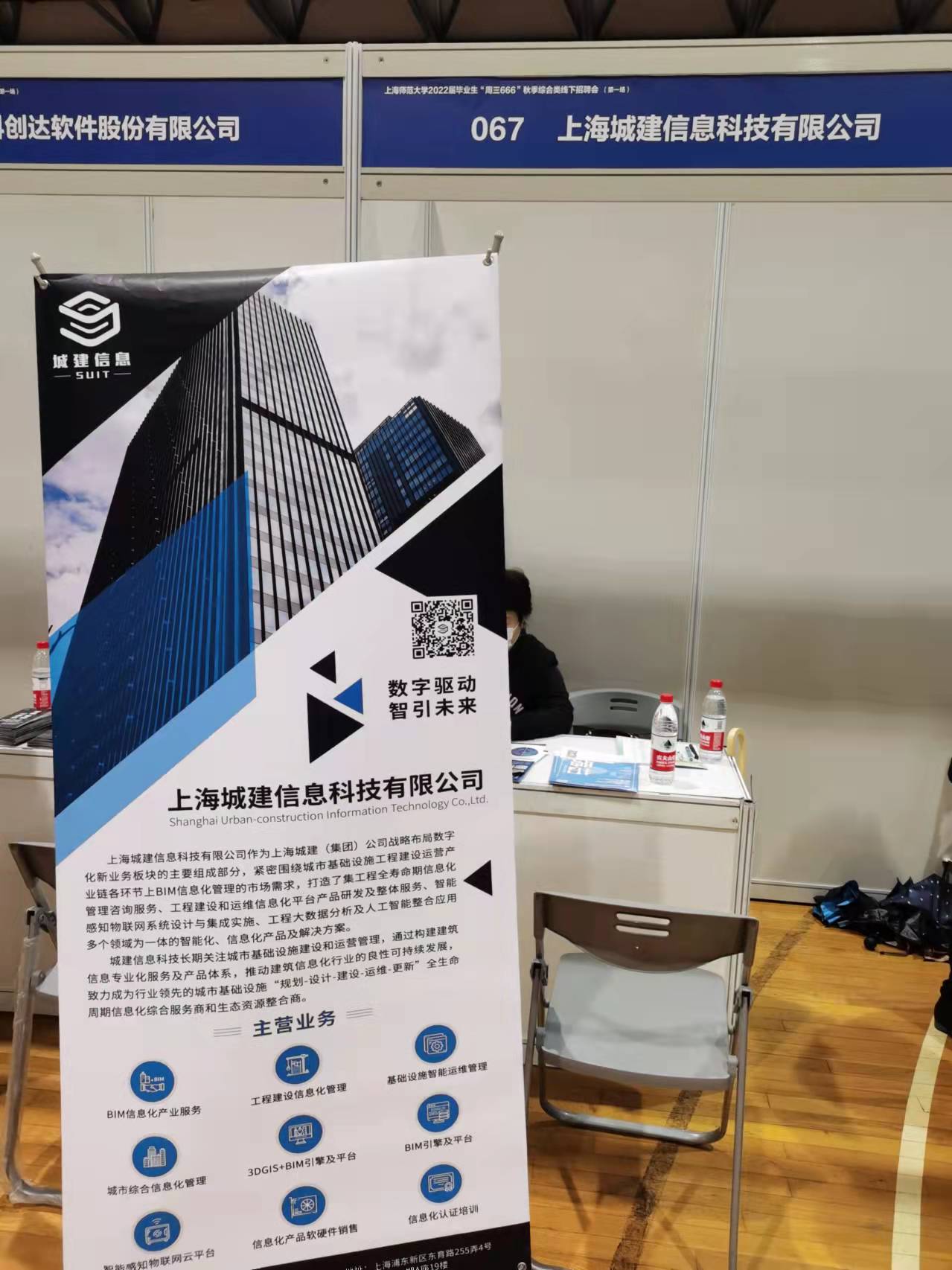 二、现有招聘网上-前程无忧（网站信息及岗位信息）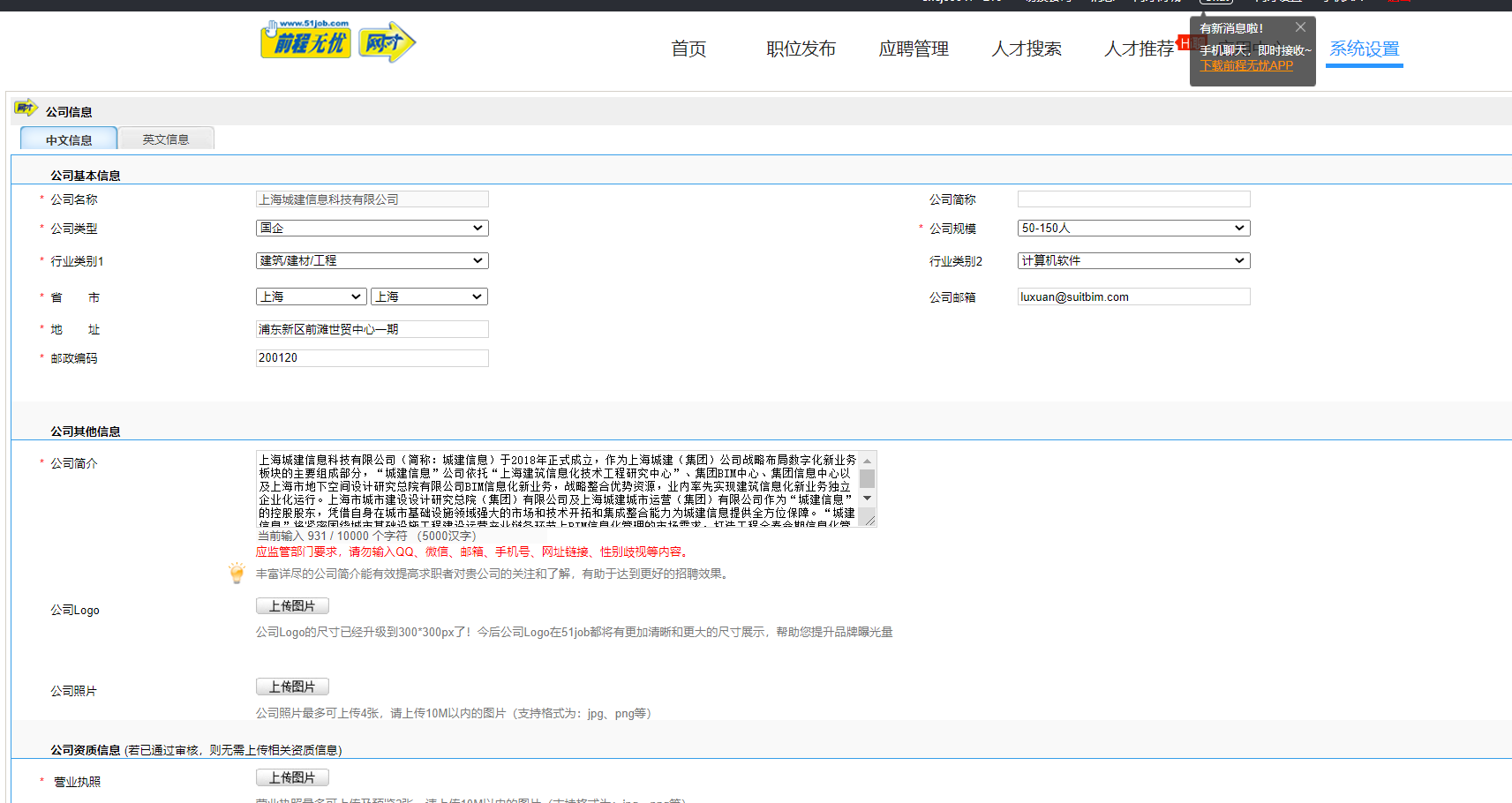 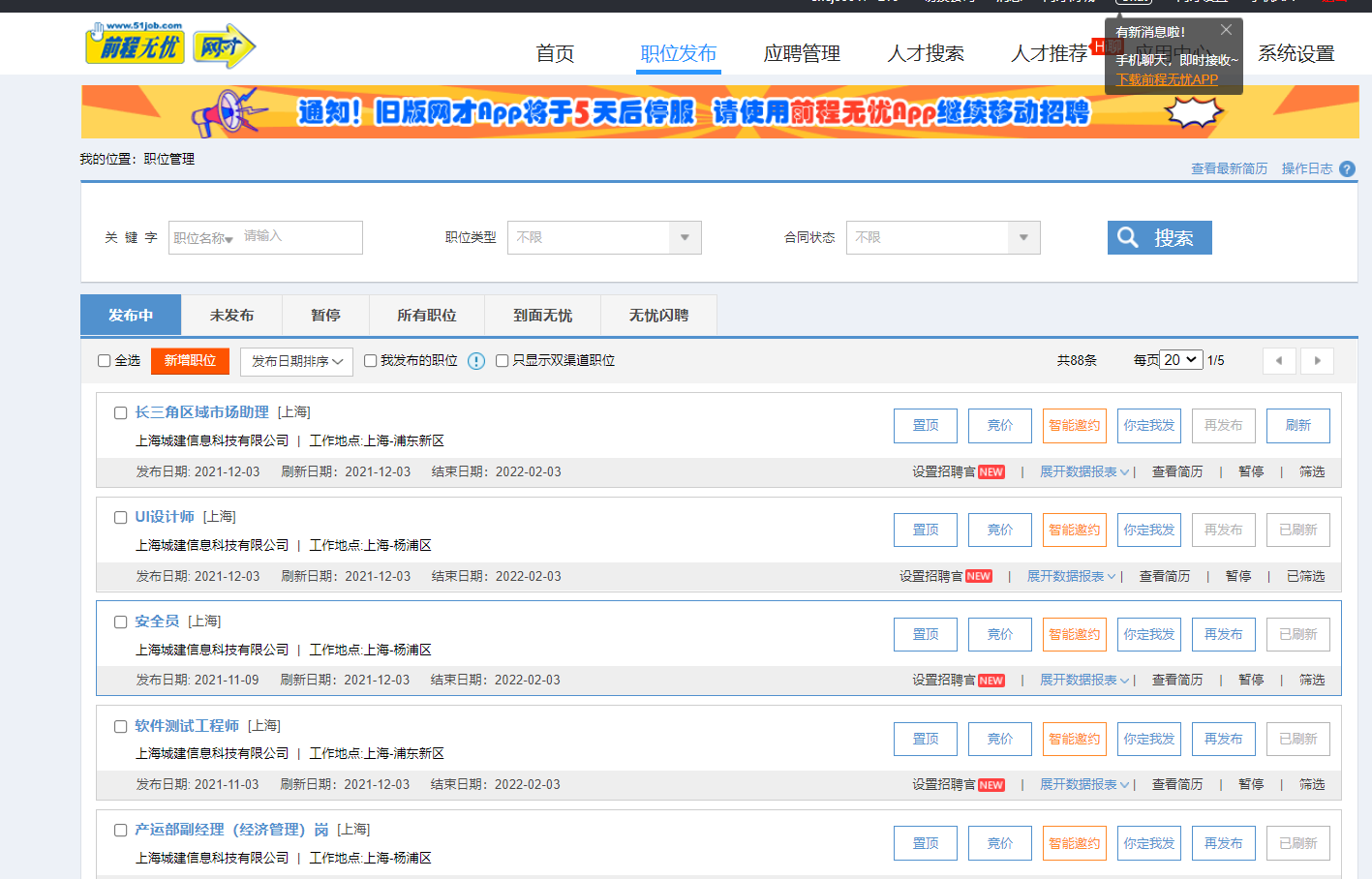 三、2021年招聘情况通过校招招聘入职人数：11人通过社招招聘入职人数：49人